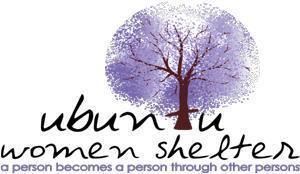 Volunteer Application Form and DeclarationName:						Pronouns:Email:							Phone Number:      Languages:                                                Are you a member of the PVG scheme? 	Y  /  N Please tick if you have had any of the following training: Ubuntu Safer Spaces PolicyConsent: Before you touch anyone or discuss sensitive topics, ask if they are comfortable with that. Don’t assume your physical and emotional boundaries are the same as other person’s. Be aware of your privileges: This includes less obvious or invisible hierarchies. Think about how your words, groups, opinions and feelings are influenced and who they might exclude or harm. Calling out: If you have acted or spoken harmfully, even if unintentionally, someone will bring this up with you. If this happens, listen and reflect on what they are saying even if you think they may be wrong. Don’t try and absolve yourself of responsibility. We must all take accountability for our actions. Learning: If you don’t understand something, just ask. You may be directed to a book, website or skillshare to learn more. We are responsible for our own learning and, if we feel able to, for sharing this knowledge with others. Labour: Please contribute whatever you can and in whatever way you can. This will be different for everyone. Please show consideration for the hard work of others and be considerate when you offer criticism – it’s okay to make mistakes.Date:Please sign here to show your agreement with our policy: We will: Cover reasonable travel expenses if you are destitute and/or in the asylum system (no evidence is required) Provide Certificates of Training and reference letters upon requestProvide translation of materials into your language Run regular well-being sessions Organize regular workshops updating you about changes in destitution policy, the hostile environment and the immigration systemOrganize regular gender, racial and sex-worker sensitivity trainingsKeep your personal information confidential and will not share it with any third parties (just to note: we may use anonymous data for funding applications e.g the number of volunteers we have at any point in time) Provide endless cups of tea and coffee!I declare that I have not been involved in disseminating the views, objectives, policies and/or undertaken paid or voluntary work with any department, individual or private enforcement agency associated with and/or directly or indirectly funded by the Home Office and/or UK Border agencies. I declare that I will not sell or disclose information to the Home Office, the Press, Immigration and Law Enforcement, Political Parties and any other Third Parties (unless directed as part of my work at Ubuntu). Date:Name: Signature:EssentialY/NDesirableY/NAbility to build professional relationshipsKnowledge of Violence Against Women and Girls (VAWG)Ability to communicate with non-native English speakersExperience doing community outreach workExperiencing working with vulnerable and diverse communitiesUnderstanding of trauma informed practiceFlexible and adaptable Experience facilitating workshops, hosting focus groups and holding community spacesAvailable to commit weekly for a minimum of 6 monthsGeneral knowledge or interest of local areas in GlasgowBasic understanding of the Hostile Environment and asylum supportAccess to a carFirst AidAsylum Support Advice TrainingMental Health First AidOISC Immigration Training Rape and Sexual Violence SensitivityName and contact details of two ReferencesReference No. 1Reference No. 2Date: Signature: 